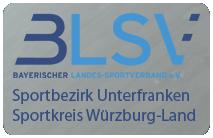 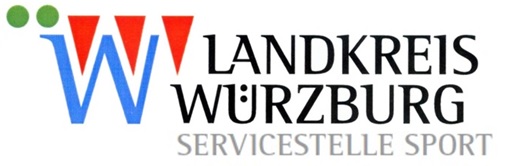 Verein		     Ansprechpartner/in		     Telefon			     E-Mail			     	Wir suchen einen Übungsleiter mit Lizenz eine Übungsleiterin mit Lizenzfür die Sportart:      für Tag/Zeit/Stundenumfang:      Wir sind damit einverstanden, dass dieses Gesuch incl. aller Angaben auf der Homepage des Landkreises Würzburg > Sport im Landkreis veröffentlicht wird.Datum, Ort							UnterschriftAnmerkung:Interessierte Übungsleiter können sich direkt mit dem Verein in Verbindung setzen; der Landkreis Würzburg tritt nicht als Vermittler auf.